Sherlock Holmes- The Missing jewellery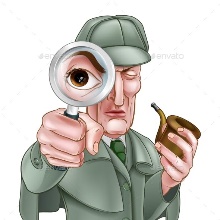 Κάντε τη δραστηριότητα στον ακόλουθο σύνδεσμο και μετά απαντήστε στην ερώτηση. (Αν θέλετε να το ξαναδείτε, πρέπει να κλείσετε το σύνδεσμο και να ξαναμπείτε από την αρχή):http://photodentro.edu.gr/photodentro/sherlock_holmes_the_missing_jewellery_v2.0_pidx0042730/story_html5.htmlWho is the person who stole the jewellery? Why do you think so? (there are at least 3 reasons)